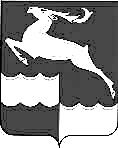 
АДМИНИСТРАЦИЯ КЕЖЕМСКОГО РАЙОНАКРАСНОЯРСКОГО КРАЯПОСТАНОВЛЕНИЕ13.05.2021                                            № 322-п                                            г.КодинскОб утверждении отчета обисполнении районного бюджетаза первый квартал 2021 годаВ соответствии с пунктом 5 статьи 264.2 Бюджетного кодекса Российской Федерации, руководствуясь ст.ст. 17, 18, 30.3, 32 Устава Кежемского района, ПОСТАНОВЛЯЮ:1. Утвердить отчет об исполнении районного бюджета за первый квартал 2021 года, согласно приложению к постановлению.2. Постановление вступает в силу со дня, следующего за днем его официального опубликования в газете «Кежемский Вестник».Исполняющий полномочияГлавы района                                                                                         О.И. ЗиновьевПриложениек постановлению Администрации районаот 13.05.2021 № 322-пОтчет об исполнении районного бюджета муниципального образования 
Кежемский район на 01 апреля 2021 годаКодНаименование показателяУтвержденные бюджетные назначенияИсполненоНеисполненные назначения1 00 00000 00 0000 000НАЛОГОВЫЕ И НЕНАЛОГОВЫЕ ДОХОДЫ404 479 700,0093 150 173,51311 329 526,491 01 00000 00 0000 000Налоги на прибыль, доходы315 963 600,0067 611 602,55248 351 997,451 03 00000 00 0000 000Налоги на товары (работы, услуги) реализуемые на территории РФ67 300,0015 077,5752 222,431 05 00000 00 0000 000Налоги на совокупный доход34 863 800,009 819 213,1525 044 586,851 06 00000 00 0000 000Налоги на имущество222 000,0036 380,70185 619,301 08 00000 00 0000 000Государственная пошлина4 283 000,00757 363,733 525 636,271 11 00000 00 0000 000Доходы от использования имущества, находящегося в государственной и муниципальной собственности43 915 100,0012 766 633,0531 148 466,951 12 00000 00 0000 000Платежи при пользовании природными ресурсами1 016 000,00741 043,59274 956,411 13 00000 00 0000 000Доходы от оказания платных услуг и компенсации затрат государства3 789 400,00930 319,452 859 080,551 14 00000 00 0000 000Доходы от продажи материальных и нематериальных активов30 000,00247 058,88-217 058,881 16 00000 00 0000 000Штрафы, санкции, возмещение ущерба329 500,00225 480,84104 019,161 17 00000 00 0000 000Прочие неналоговые доходы0,000,000,002 00 00000 00 0000 000Безвозмездные поступления1 090 181 634,89228 307 635,89861 873 999,002 02 00000 00 0000 000Безвозмездные перечисления от других бюджетов бюджетной системы РФ1 050 181 634,89234 866 464,41815 315 170,482 02 30000 00 0000 000Субвенции509 391 270,0089 315 239,06420 076 030,942 02 29999 05 0000 000Субсидии93 400 154,001 831 236,7191 568 917,292 02 15002 00 0000 150Дотации бюджетам муниципальных районов на поддержку мер по обеспечению сбалансированности бюджетов 29 589 400,0029 589 400,002 02 15001 00 0000 150Дотации на выравнивание бюджетной обеспеченности муниципальных районов221 056 200,0080 947 800,00140 108 400,002 02 19999 00 0000 150Прочие дотации98 818 600,004 646 400,0094 172 200,002 02 40000 00 0000 000Иные межбюджетные трансферты97 926 010,8958 125 788,6439 800 222,252 04 05000 05 0000 150Безвозмездные поступления от негосударственных организаций в бюджеты муниципальных районов40 000 000,000,0040 000 000,002 07 05000 05 0000 180Прочие безвозмездные поступления в бюджеты муниципальных районов0,000,000,002 18 00000 00 0000 000Доходы бюджетов бюджетной системы Российской Федерации от возврата бюджетами бюджетной системы Российской Федерации остатков субсидий, субвенций и иных межбюджетных трансфертов, имеющих целевое назначение, прошлых лет0,00253 961,23-253 961,232 19 00000 00 0000 000Возврат остатков субсидий и субвенций и иных межбюджетных трансфертов, имеющих целевое назначение, прошлых лет0,00-6 812 789,756 812 789,75ВСЕГО ДОХОДОВ1 494 661 334,89321 457 809,401 173 203 525,49РАСХОДЫ0100 00000000 000 000Общегосударственные расходы126 584 640,0924 688 647,90101 895 992,190102 00000000 000 000Функционирование высшего должностного лица субъекта РФ и муниципального образования2 490 332,00443 959,282 046 372,720103 00000000 000 000Функционирование законодательных(представительных) органов государственной власти и представительных органов муниципальных образований4 415 215,00572 609,703 842 605,300104 00000000 000 000Функционирование Правительства Российской Федерации, высших исполнительных органов государственной власти субъектов Российской Федерации, местных администраций46 175 291,289 951 169,1136 224 122,170105 00000000 000 000 Судебная система8 600,000,008 600,000106 00000000 000 000Обеспечение деятельности финансовых, налоговых и таможенных органов и органов финансового (финансово-бюджетного) надзора19 410 068,093 924 134,3015 485 933,790107  00000000 000 000Обеспечение проведения выборов и референдумов0,000,000,000111  00000000 000 000Резервные фонды300 000,000,00300 000,000113  00000000 000 000Другие общегосударственные вопросы53 785 133,729 796 775,5143 988 358,210200 00000000 000 000Национальная оборона3 260 400,00785 101,002 475 299,000300 00000000 000 000Национальная безопасность и правоохранительная деятельность5 994 175,00912 999,175 081 175,830309 00000000 000 000Защита населения и территории от ЧС природного и техногенного характера, гражданская оборона0,000,000,000310 00000000 000 000Обеспечение пожарной безопасности5 989 675,00912 999,175 076 675,830314 00000000 000 000Другие вопросы в области национальной безопасности и правоохранительной деятельности4 500,000,004 500,000400 00000000 000 000Национальная экономика67 171 469,855 531 737,9461 639 731,910405 00000000 000 000Сельское хозяйство и рыболовство2 154 900,00157 421,831 997 478,170407 00000000 000 000Лесное хозяйство2 469 700,000,002 469 700,000408 00000000 000 000Транспорт35 069 405,005 042 959,6630 026 445,340409 00000000 000 000Дорожное хозяйство (дорожные фонды)26 383 241,85331 356,4526 051 885,400410 00000000 000 000Связь и информатика0,000,000,000412 00000000 000 000Другие вопросы в области национальной экономики1 094 223,000,001 094 223,000500 00000000 000 000Жилищно-коммунальное хозяйство137 288 133,6864 374 486,6172 913 647,070501 00000000 000 000Жилищное хозяйство840 000,00174 210,43665 789,570502 00000000 000 000Коммунальное хозяйство66 148 500,0011 773 980,0054 374 520,000503 00000000 000 000Благоустройство58 829 724,0950 000 000,008 829 724,090505 00000000 000 000Другие вопросы  в области  жилищно-коммунального хозяйства11 469 909,592 426 296,189 043 613,410600 00000000 000 000Охрана окружающей среды784 000,000,00784 000,000603 00000000 000 000Охрана объектов растительного и животного мира и среды их обитания784 000,000,00784 000,000700 00000000 000 000Образование867 377 029,00157 375 477,10710 001 551,900701 00000000 000 000Дошкольное образование286 710 697,0052 465 845,93234 244 851,070702 00000000 000 000Общее образование464 696 723,0085 804 848,05378 891 874,950703 00000000 000 000Дополнительное образование детей57 970 277,0010 043 956,6847 926 320,320707 00000000 000 000Молодежная политика и оздоровление детей11 734 853,00710 078,5311 024 774,470709 00000000 000 000Другие вопросы в области образования46 264 479,008 350 747,9137 913 731,090800 00000000 000 000Культура, кинематография80 256 496,3512 768 839,3067 487 657,050801 00000000 000 000Культура 80 256 496,3512 768 839,3067 487 657,050900 00000000 000 000Здравоохранение101 808,000,00101 808,000909 00000000 000 000Другие вопросы в области здравоохранения101 808,000,00101 808,001000 00000000 000 000Социальная политика30 923 395,003 774 886,7827 148 508,221001 00000000 000 000Пенсионное обеспечение1 911 900,00340 787,211 571 112,791003 00000000 000 000Социальное обеспечение населения22 975 482,002 630 514,4120 344 967,591004 00000000 000 000Охрана семьи и детства3 910 200,00568 747,553 341 452,451006 00000000 000 000Другие вопросы в области социальной политики2 125 813,00234 837,611 890 975,391100 00000000 000 000Физическая культура и спорт66 190 108,0011 316 907,6554 873 200,351101 00000000 000 000Физическая культура37 085 825,008 875 279,3928 210 545,611102 00000000 000 000Массовый спорт29 104 283,002 441 628,2626 662 654,741300 00000000 000 000Обслуживание государственного и муниципального долга107 086,001 437,70105 648,301301 00000000 000 000Обслуживание внутреннего государственного и муниципального долга107 086,001 437,70105 648,301400 00000000 000 000Межбюджетные трансферты68 622 593,9217 098 888,0051 523 705,921401 00000000 000 000Дотация на выравнивание бюджетной обеспеченности субъектов Российской Федерации и муниципальных образований39 385 400,0010 835 529,0028 549 871,001403 00000000 000 000Прочие межбюджетные трансферты общего характера29 237 193,926 263 359,0022 973 834,92ВСЕГО РАСХОДОВ1 454 661 334,89298 629 409,151 156 031 925,74Превышение доходов над расходами                  
(профицит +   дефицит -)40 000 000,0022 828 400,25ИСТОЧНИКИ  ФИНАНСИРОВАНИЯ ДЕФИЦИТА БЮДЖЕТА-40 000 000,00-22 328 400,25 000 01 03 00 00 00 0000 000   Бюджетные кредиты от других бюджетов бюджетной системы Российской Федерации-40 000 000,00-12 000 000,00000 01 03 01 00 00 0000 700   Получение бюджетных кредитов от других бюджетов бюджетной системы Российской Федерации в валюте Российской Федерации0,000,00000 01 03 01 00 00 0000 800   Погашение бюджетных кредитов, полученных от других бюджетов бюджетной  системы РФ в валюте РФ-40 000 000,00-12 000 000,00000 01 03 01 00 05 0000 810   Погашение бюджетом субъекта РФ кредитов от других бюджетов бюджетной системы РФ в валюте РФ-40 000 000,00-12 000 000,00 000 01 00 00 00 00 0000 000   Изменение остатков средств на счетах по учету средств бюджета0,00-10 328 400,25 000 01 05 00 00 00 0000 500   Увеличение остатков средств бюджетов-1 494 661 334,89-340 065 882,31 000 01 05 02 00 00 0000 500   Увеличение прочих остатков средств бюджетов-1 494 661 334,89-340 065 882,31 000 01 05 02 01 00 0000 510   Увеличение прочих остатков денежных средств бюджетов-1 494 661 334,89-340 065 882,31 000 01 05 02 01 05 0000 510   Увеличение прочих остатков денежных средств бюджетов муниципальных районов-1 494 661 334,89-340 065 882,31 000 01 05 00 00 00 0000 600   Уменьшение остатков средств бюджетов1 494 661 334,89329 737 482,06 000 01 05 02 00 00 0000 600   Уменьшение прочих остатков средств бюджетов1 494 661 334,89329 737 482,06 000 01 05 02 01 00 0000 610   Уменьшение прочих остатков денежных средств бюджетов1 494 661 334,89329 737 482,06 000 01 05 02 01 05 0000 610   Уменьшение прочих остатков денежных средств бюджетов муниципальных районов1 494 661 334,89329 737 482,06